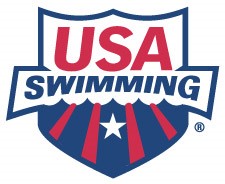 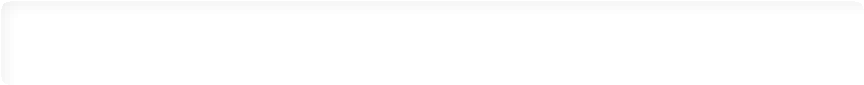 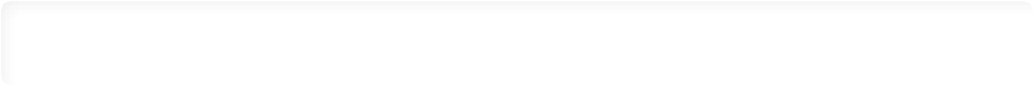 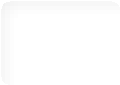 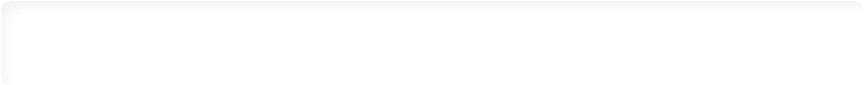 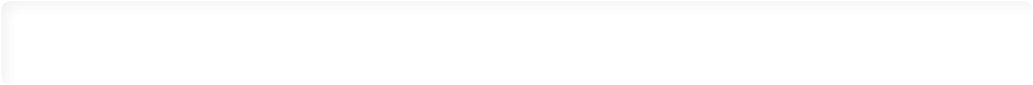 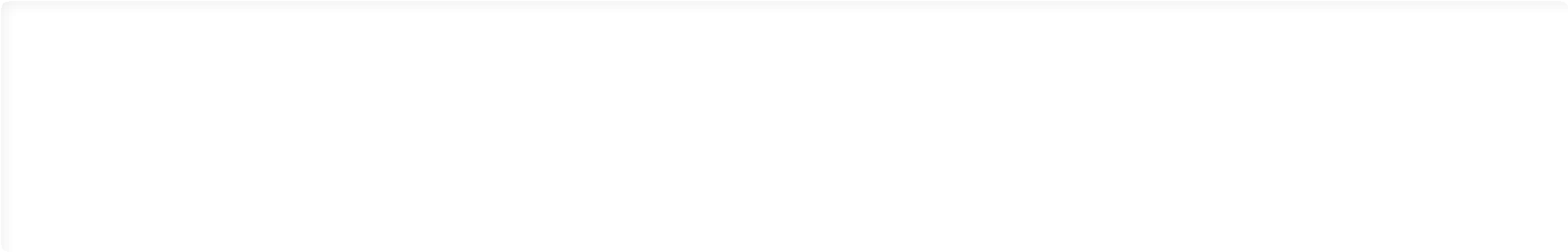 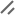 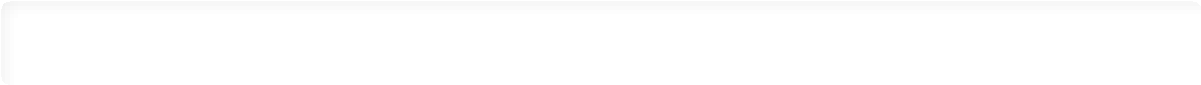 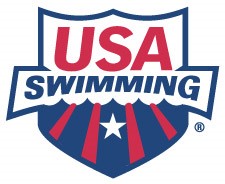 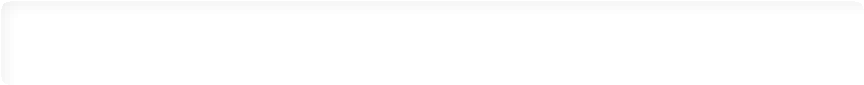 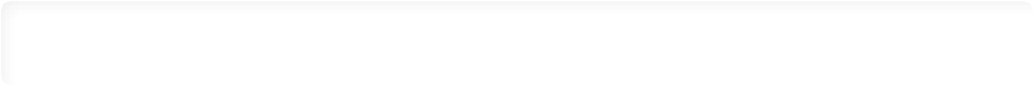 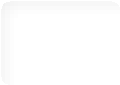 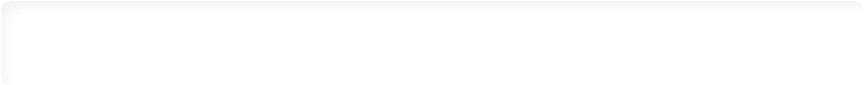 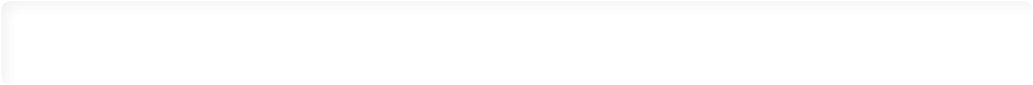 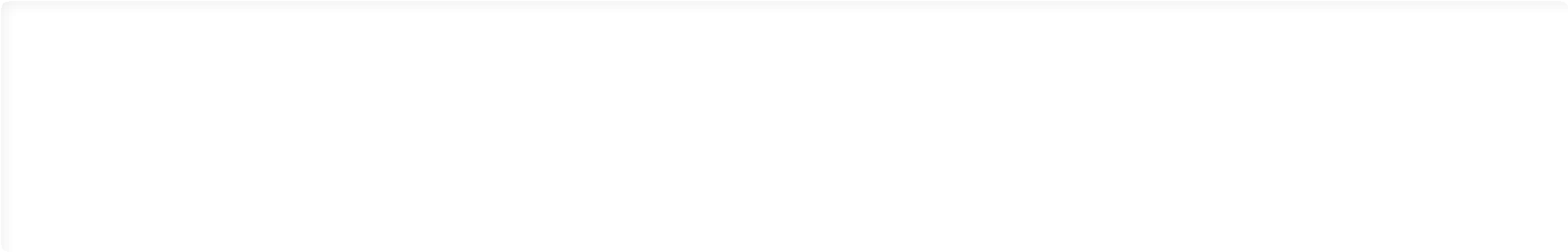 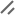 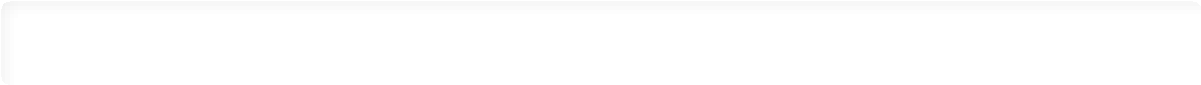 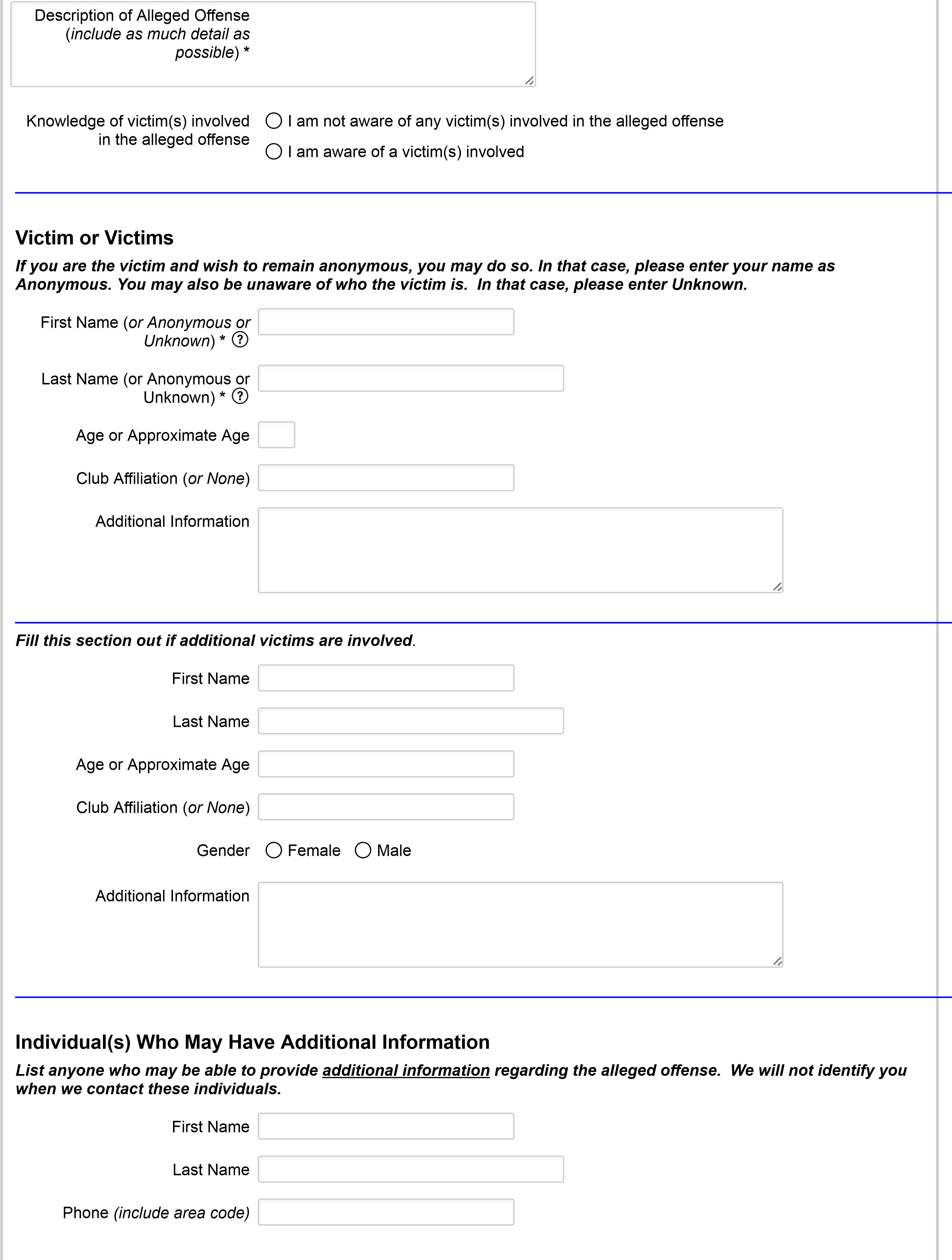 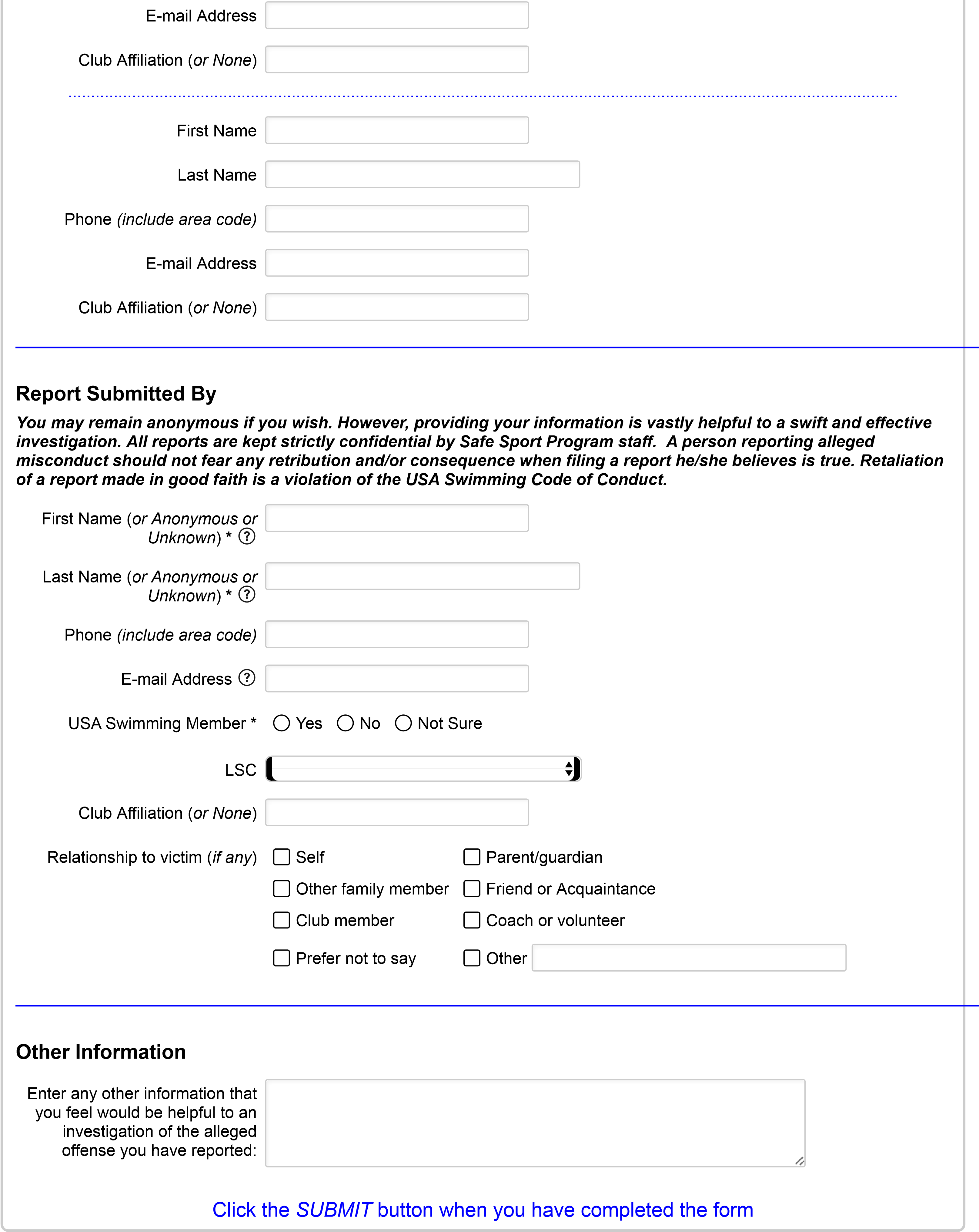 (Page 1 / 1)